План – конспект занятия «Медвежье семейство».Педагог: Кристосяк Светлана Сергеевна.Наименование объединения: «Мягкая игрушка, бисероплетение, вязание».Состав группы: 10 человек в возрасте 6 -7 лет, ведущий вид деятельности сюжетно- ролевая игра. Особенности познавательной деятельности: сформирована правильная речь, развита непроизвольная память. Начало развития произвольной памяти. Целенаправленное анализирующие восприятие. Развитое наглядно- образное мышление, творческое воображение. Тема занятия: «Медвежье семейство».Раздел в программе: «Бисероплетение».Цель: Сплести медведей из бисера.Задачи: Обучающие:-закрепить технику плоскостного параллельного плетения, петельного плетения;-закрепить правила пользования материалами и инструментами;-закрепить правила нанизывания бисера на проволоку и работу по схеме;-способствовать формированию навыков художественного восприятия, эстетического вкуса; Развивающие:-развивать мелкую моторику, фантазию обучающихся;Воспитательные:-воспитывать уважение к труду, аккуратность, внимательность;-воспитывать положительный настрой к работе, к себе, к окружающим;-создавать благоприятную атмосферу для работы.Материалы и оборудование:Светло- коричневый мишка Бисер матовый с серебристым отверстием: оттенки охры, диаметр 4.5ммБусины под жемчуг: черные, две диаметром 4мм и одна диаметром 6ммЛатунная проволока диаметром 0.3ммКоричневый мишкаДеревянные бусины: коричневые, натурального цвета диаметром 4ммБусины под жемчуг: черные, две диаметром 4мм и одна диаметром 6ммЛатунная проволока: диаметром 0.3ммСтоячий медвежонок Бисер матовый с серебряным отверстием: оттенки охры, диаметром 2.6ммБисер полупрозрачный: черный, диаметром 2.6мм1 бусина под жемчуг: черная, диаметром 4ммЛатунная проволока, диаметром 0.3ммСидячий медвежонокБисер матовый с серебряным отверстием: оттенок охры, цвета хрусталя, диаметром 2.6ммБусина под жемчуг: черная, диаметром 4ммЛатунная проволока, диаметром 4мм КруглогубцыОстрогубцыКоврик под бисер ОбразецсхемаЛитература: 1. Ингрид Морас, АРТ – РОДНИК 2. «Ковалько В.И. Азбука физкультминуток для дошкольников:Практические разработки физкультминуток, игровых упражнений, гимнастических комплексов и подвижных игр (средняя, старшая и подготовительные группы). – м:Вако, 20053. https://infourok.ru/prezentaciya-dlya-starshih-doshkolnikov-buriy-medved-3891260.html 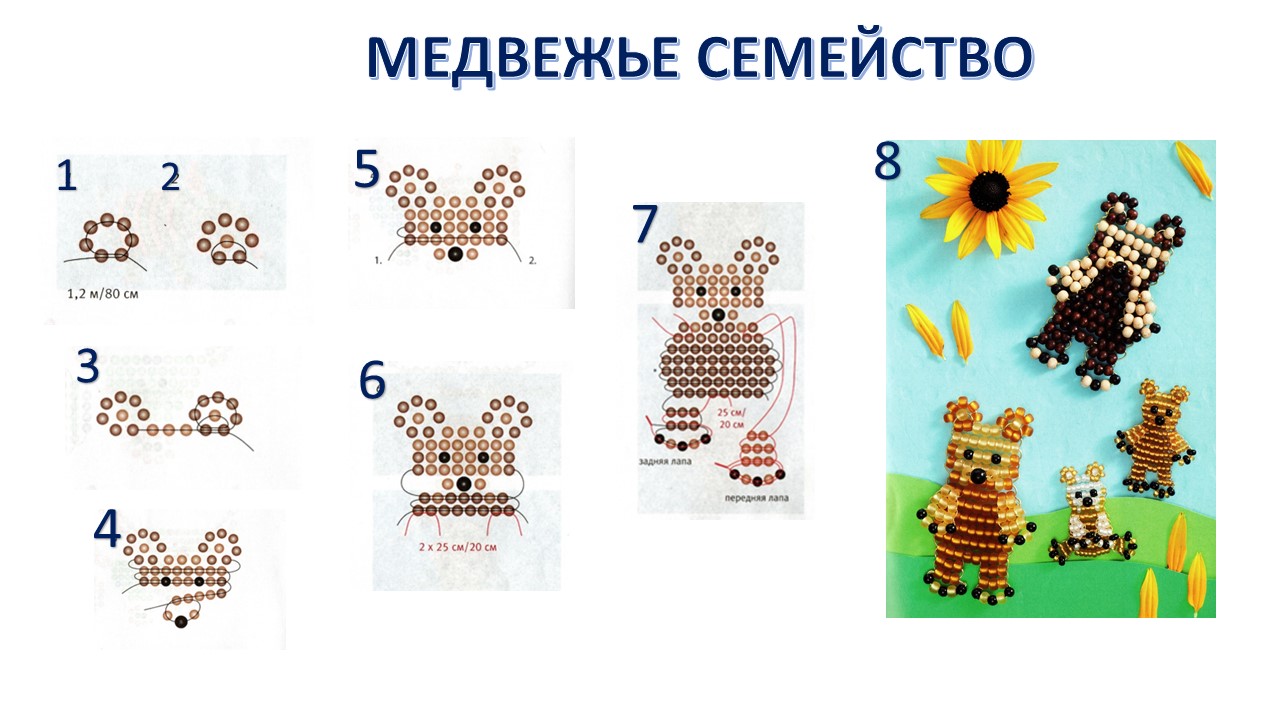 №Этапы занятияЗадачи этапа учебного занятия Деятельность педагогаДеятельность обучающихсяПланируемые результаты Методы обучения 1Организационно - мотивационный  Подготовка детей к работе на занятииЗдравствуйте, ребята. Какое у вас сегодня настроение? Мотивация на занятие.Приветствуют педагога. Настраиваются на занятие.ВосприятиеСловесный: рассказ;диалог2Основной. Ознакомление с новыми знаниями и умениями (подготовка к новому содержанию) Обеспечение мотивации и принятие детьми цели учебно-познавательной деятельностиЗнакомит детей с темой занятия (предлагает отгадать загадку ответ загадки и будет темой занятия) Бурый он и косолапый, Ловит рыбу мощной лапой. А ещё он любит мёд! Кто сластёну назовёт? (ответ: Медведь).Далее следует презентация о медведях. https://infourok.ru/prezentaciya-dlya-starshih-doshkolnikov-buriy-medved-3891260.htmlДети с удовольствием отгадывают загадку.Обучающиеся внимательно смотрят презентацию про медведей.Осмысление возможного начала работы Замотивированы на учебную и творческую деятельность. Понимают значимость изучаемого материала.Словесный: рассказНаглядный презентация3Усвоение новых знаний и способов действий Обеспечение восприятия, осмысления и первичного запоминания связей и отношений в объекте изученияПедагог проводит небольшой опрос:1.Какие бывают медведи?2.Чем питаются медведи?3.Что является лакомством для медведей?4.В какое время года медведи залегают в спячку?5.Когда медведи выходят из спячки? Педагог объясняет цель и задави занятия. Обучающимся предоставляется образец и схема «Медвежьего семейства»Дети отвечают на вопросы, внимательно слушают, рассматривают образец и схему.Освоение новых знаний. Дети начинают понимать практическую значимость выполнения занятия.Словесный:Беседа;Рассказ;Диалог.Наглядный:Образец и схема медведей4Самостоятельное применение новых знаний Выявление качества и уровня овладения знаниями, самоконтроль и коррекция знаний и способов действийПедагог проверяет технику безопасности. Далее следует физ. Минутка: Мы устали, засиделисьНам размяться захотелосьТо, на стену посмотрели,То в окошко поглядели,Вправо, влево поворот,А потом наоборот.Приседанья начинаем,Ноги до конца сгибаем,Вверх и вниз, вверх и вниз,Приседать не торопись.И в последний раз присели,И на место тихо сели.Педагог предлагает перейти к практической части занятия, следует ход занятия. Фигурку мишки начинаем плести с уха: 7бусин сдвинуть на середину проволоки (большой мишка: 1.2м, медвежонок: 80 см) и проволоку еще раз провести через 2 первые бусины.Нанизать одну бусину для внутренней части уха и проволоку провести через 2 первые бусины.Правым концом проволоки набрать 3 бусины; аналогично выполнить второе ухо.Два ряда плоско расположить один над другим, затем два ряда с пастью нанизать на правый конец проволоки 5 бусин и 3 бусины пасти, потом конец проволоки протянуть через 4-ю и 5-ю бусины.Набрать следующие три бусины и левый конец проволоки вывести вправо через бусины ряда.Ряды для выполнения брюшка плести, плоско располагая один над другим. Во- втором ряду для передних лап вставить две дополнительные проволоки и в две последние бусины ряда и протянуть их до середины.В последнем ряду туловища ввести отдельную проволоку для задних лап. Проволоки туловища тоже используются для задних лап. На два конца проволок (один- от новой, другой- от старой) набирать бусины для задних лап.Примечание: У сидячего медвежонка дополнительная проволока для задних лап проводится уже в третьем ряду с конца и протягивается через все его бусины.Дети рассказывают технику безопасности- все материалы и инструменты нужно хранить в шкатулке или в специальной коробочке; - аккуратно обращаться с материалами и инструментами; - бисер из пакетиков (баночек) высыпать в отдельные крышечки по чуть-чуть, чтобы не просыпать большое количество бисера, на котором можно поскользнуться; - через каждые полчаса работы нужно 15 минут отдохнуть (для защиты зрения).Принимают участие в физкультминутке.Начинают самостоятельно выполнять работу, по необходимости обращаются к педагогу.Готовое выполненное практическое задание.Словесный: диалогПрактический:Выполняют упражнения, дети сами изготавливают изделие по схеме.5Подведение итогов занятия, формулирование выводов.  (Рефлексивный)  Анализ и оценка успешности достижения цели, определение перспективы последующей работы.Мобилизация детей на самооценкуПедагог предлагает ребятам посмотреть на готовые фигурки медведей. Какие они красивые и разные. Спрашивает, что больше всего понравилось на занятии, а в чем были сложности? Что интересного узнали из жизни медведей. Хвалит ребят за проделанную работу. Предлагает прибрать свои рабочие места. Прощается с обучающимися. Организует выставку работ.Дети рассматривают свои готовые работы. Отвечают на вопросы педагога, тем самым закрепляют пройденное занятие. Прибирают свое рабочее место. Благодарят педагога за занятие. Прощаются с педагогом.Самоутверждение детей в успешности.Проектирование детьми собственной деятельности на последующих занятиях. Дети очень рады своим законченным работа, медведи получились все разные и симпатичные. Счастливы, что все получилось.Словесный: диалогПрактический: прибирают рабочее место.